March 2013 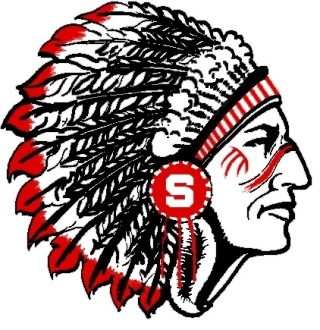 April 2013May 2013SundayMondayTuesdayWednesdayThursdayFridaySaturday123456789Parent/Athlete Meeting6:00 PM (Commons)Practice 3:30-4:30 PMPractice 3:30-4:30PM(Field Events Only)Practice 3:30-4:30PM10111213141516Practice  3:30-4:30  PM(Field Events Only)Practice 3:30-5:00 PM(Body n Sole Shoe Fittings. Practice may run a little longer.)Practice 3:30-4:30 PM(Field Events Only)Practice 3:30-4:30 PM17181920212223Practice 3:30-5:15 PMPractice 3:30-5:15 PMPractice 3:30-5:15 PM(Pictures: Bring Uniforms)Practice 3:30-5:15 PMPractice 6:30-7:30 AM24252627282930Practice 3:30-5:15 PMPractice 3:30-5:15 PMPractice 3:30-5:15 PMPractice 6:30-7:30 AM31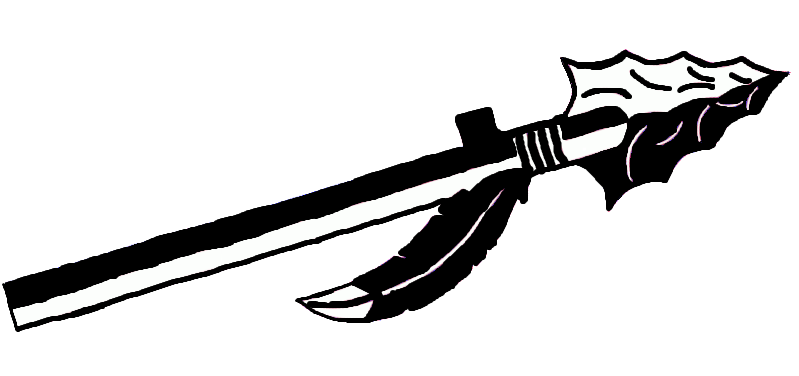 SundayMondayTuesdayWednesdayThursdayFridaySaturday123456Practice 8:00-9:45 AMPractice 8:00-9:45 AMPractice 8:00-9:45 AMTrack Meet @ Mt. Zion Dual Meet  4:00PM78910111213Track Meet @ Mt. Zion JHSQuad Meet  4:00PMPractice 3:30-5:15 PMPractice 3:30-5:15 PMPractice 3:30-5:15 PMPractice 6:30-7:30 AMTrack Meet @ ArthurInvitational Meet  10:00AM14151617181920Practice 3:30-5:15 PMPractice 3:30-5:15 PMPractice 3:30-5:15 PMTrack Meet @ ShelbyvilleQuad Meet 4:00 PMPractice 7:00-7:30Track Meet @ MonticelloInvitational Meet 1:00 PM21222324252627Track Meet @ HomeQuad Meet 4:00PMPractice 3:30-5:15 PMTrack Meet @ Clinton JHS6th Grade Meet 4:15PMTrack Meet @ HomeQuad Meet 4:00PMPractice 6:30-7:30 AM282930Track Meet @ HomeGirls Conference Meet 3:45PMTrack Meet @ ShelbyvilleBoys Conference Meet 3:45PMSundayMondayTuesdayWednesdayThursdayFridaySaturday1234Practice 3:30-5:15 PMTrack Meet @ MonticelloDual Meet 4:30PMPractice 6:30-7:30 AM567891011Track Meet @ HomeQuad Meet 4:00PMPractice 3:30-5:15 PMPractice 3:30-5:15 PMPractice 3:30-5:15 PMPractice 6:30-7:30 AMSectional Track MeetTBA12131415161718Practice 3:30-5:15 PM(State Qualifiers Only)Practice 3:30-5:15 PM(State Qualifiers Only)Practice 3:30-5:15 PM(State Qualifiers Only)TBAIESA State Track MeetTBAIESA State Track MeetTBA19202122232425262728293031